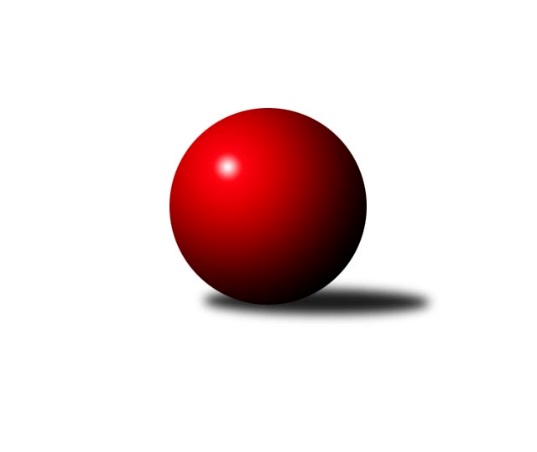 Č.26Ročník 2021/2022	19.4.2022Nejlepšího výkonu v tomto kole: 2588 dosáhlo družstvo: KK Slavoj DMistrovství Prahy 2 2021/2022Výsledky 26. kolaSouhrnný přehled výsledků:TJ Kobylisy B	- TJ Vršovice B	3:5	2255:2274	4.5:7.5	12.4.SK Meteor D	- AC Sparta B	6:2	2520:2478	7.0:5.0	12.4.KK Slavia B	- KK Konstruktiva D	7:1	2467:2283	10.0:2.0	12.4.SK Uhelné sklady C	- SK Žižkov C	2:6	2329:2500	2.0:10.0	12.4.TJ Rudná C	- KK Slavia C	6:2	2484:2459	6.5:5.5	14.4.KK Slavoj D	- SK Uhelné sklady D	6:2	2588:2354	8.0:4.0	19.4.Tabulka družstev:	1.	SK Žižkov C	24	17	1	6	129.0 : 63.0 	185.5 : 102.5 	 2451	35	2.	TJ Kobylisy C	24	15	1	8	109.5 : 82.5 	161.0 : 127.0 	 2404	31	3.	TJ Kobylisy B	24	13	2	9	106.5 : 85.5 	154.5 : 133.5 	 2374	28	4.	KK Slavoj D	24	12	2	10	101.5 : 90.5 	150.5 : 137.5 	 2414	26	5.	TJ Rudná C	24	12	1	11	97.0 : 95.0 	143.5 : 144.5 	 2366	25	6.	KK Konstruktiva D	24	12	1	11	89.5 : 102.5 	131.5 : 156.5 	 2363	25	7.	TJ Vršovice B	24	12	0	12	101.0 : 91.0 	156.0 : 132.0 	 2332	24	8.	SK Uhelné sklady C	24	12	0	12	95.5 : 96.5 	140.0 : 148.0 	 2301	24	9.	AC Sparta B	24	11	2	11	93.0 : 99.0 	138.0 : 150.0 	 2402	24	10.	KK Slavia B	24	10	3	11	94.5 : 97.5 	148.0 : 140.0 	 2323	23	11.	SK Meteor D	24	11	0	13	87.0 : 105.0 	132.0 : 156.0 	 2352	22	12.	KK Slavia C	24	6	1	17	69.5 : 122.5 	113.5 : 174.5 	 2312	13	13.	SK Uhelné sklady D	24	6	0	18	74.5 : 117.5 	118.0 : 170.0 	 2302	12Podrobné výsledky kola:	 TJ Kobylisy B	2255	3:5	2274	TJ Vršovice B	Michal Kliment	 	 167 	 196 		363 	 1:1 	 399 	 	205 	 194		Karel Wolf	Václav Císař	 	 207 	 201 		408 	 1:1 	 388 	 	182 	 206		Ivo Vávra	Vojtěch Vojtíšek	 	 204 	 212 		416 	 1:1 	 384 	 	209 	 175		Vladimír Strnad	Jaroslav Krčma	 	 178 	 169 		347 	 0:2 	 369 	 	185 	 184		Václav Papež	Karel Erben	 	 185 	 178 		363 	 1:1 	 355 	 	171 	 184		Jaroslav Havránek	Marián Kováč	 	 185 	 173 		358 	 0.5:1.5 	 379 	 	185 	 194		Karel Svitavskýrozhodčí:  Vedoucí družstevNejlepší výkon utkání: 416 - Vojtěch Vojtíšek	 SK Meteor D	2520	6:2	2478	AC Sparta B	Richard Sekerák	 	 205 	 192 		397 	 1:1 	 423 	 	200 	 223		Stanislav Řádek	Vladimír Dvořák	 	 204 	 191 		395 	 0:2 	 437 	 	234 	 203		Kamila Svobodová	Zuzana Edlmannová	 	 215 	 210 		425 	 2:0 	 406 	 	207 	 199		Zdeněk Cepl	Zdeněk Boháč	 	 232 	 187 		419 	 1:1 	 389 	 	197 	 192		Jan Vácha	Miroslava Martincová	 	 232 	 207 		439 	 1:1 	 422 	 	211 	 211		Miroslav Viktorin	Miroslav Šostý	 	 227 	 218 		445 	 2:0 	 401 	 	197 	 204		Vít Fikejzlrozhodčí:  Vedoucí družstevNejlepší výkon utkání: 445 - Miroslav Šostý	 KK Slavia B	2467	7:1	2283	KK Konstruktiva D	Josef Kocan	 	 224 	 211 		435 	 2:0 	 393 	 	205 	 188		Tomáš Eštók	Milan Mareš	 	 199 	 212 		411 	 2:0 	 363 	 	179 	 184		Magdaléna Jakešová	Michal Kocan	 	 213 	 186 		399 	 2:0 	 350 	 	176 	 174		Jan Váňa	Josef Kocan	 	 204 	 203 		407 	 2:0 	 344 	 	168 	 176		Vojtěch Máca	Jan Kryda	 	 211 	 220 		431 	 2:0 	 403 	 	207 	 196		Šarlota Smutná	Milan Mareš st.	 	 200 	 184 		384 	 0:2 	 430 	 	216 	 214		Jaroslav Pleticha ml.rozhodčí:  Vedoucí družstevNejlepší výkon utkání: 435 - Josef Kocan	 SK Uhelné sklady C	2329	2:6	2500	SK Žižkov C	Jiří Bendl	 	 191 	 221 		412 	 1:1 	 403 	 	193 	 210		Tomáš Pokorný	Dana Školová	 	 202 	 212 		414 	 1:1 	 407 	 	192 	 215		Tomáš Kazimour	Tomáš Novák	 	 161 	 169 		330 	 0:2 	 405 	 	194 	 211		Jaroslav Pýcha	Miloš Endrle	 	 181 	 196 		377 	 0:2 	 417 	 	189 	 228		Pavel Váňa	Eva Kozáková	 	 197 	 184 		381 	 0:2 	 445 	 	222 	 223		Hana Křemenová	Miloslav Dušek	 	 201 	 214 		415 	 0:2 	 423 	 	206 	 217		Vladislav Škrabalrozhodčí:  Vedoucí družstevNejlepší výkon utkání: 445 - Hana Křemenová	 TJ Rudná C	2484	6:2	2459	KK Slavia C	Irena Prokůpková	 	 212 	 196 		408 	 1:1 	 400 	 	197 	 203		Přemysl Jonák	Anna Novotná	 	 200 	 199 		399 	 1:1 	 396 	 	195 	 201		Nikola Zuzánková	Hana Poláčková	 	 188 	 194 		382 	 2:0 	 360 	 	180 	 180		Michal Fořt	Jan Klégr	 	 213 	 203 		416 	 1:1 	 417 	 	221 	 196		Lidmila Fořtová	Štěpán Fatka	 	 216 	 215 		431 	 0:2 	 444 	 	220 	 224		Jan Rabenseifner	Marek Dvořák	 	 228 	 220 		448 	 1.5:0.5 	 442 	 	222 	 220		Jiří Sládekrozhodčí: zimakovaNejlepší výkon utkání: 448 - Marek Dvořák	 KK Slavoj D	2588	6:2	2354	SK Uhelné sklady D	Markéta Baťková	 	 187 	 201 		388 	 0:2 	 402 	 	188 	 214		Stanislava Sábová	Kateřina Holanová	 	 226 	 252 		478 	 2:0 	 369 	 	169 	 200		Petr Štich	Blanka Koubová	 	 210 	 212 		422 	 2:0 	 368 	 	183 	 185		Daniela Daňková	Hana Zdražilová	 	 227 	 210 		437 	 2:0 	 409 	 	212 	 197		Jitka Kudějová	Roman Hrdlička	 	 220 	 235 		455 	 2:0 	 380 	 	189 	 191		Jana Dušková	Karel Balliš	 	 203 	 205 		408 	 0:2 	 426 	 	208 	 218		Jindra Kafkovározhodčí:  Vedoucí družstevNejlepší výkon utkání: 478 - Kateřina HolanováPořadí jednotlivců:	jméno hráče	družstvo	celkem	plné	dorážka	chyby	poměr kuž.	Maximum	1.	Jiří Sládek 	KK Slavia C	434.68	299.1	135.6	4.1	10/10	(501)	2.	Hana Křemenová 	SK Žižkov C	428.63	295.7	132.9	5.0	9/10	(521)	3.	Michal Kocan 	KK Slavia B	426.62	294.7	132.0	5.8	10/10	(487)	4.	Vojtěch Vojtíšek 	TJ Kobylisy B	425.96	292.4	133.5	5.5	8/10	(449)	5.	Roman Hrdlička 	KK Slavoj D	422.71	293.7	129.0	6.3	10/10	(484)	6.	Irena Prokůpková 	TJ Rudná C	419.66	291.2	128.4	6.1	8/10	(472)	7.	Tomáš Kazimour 	SK Žižkov C	419.58	291.8	127.8	6.1	9/10	(478)	8.	Miroslav Viktorin 	AC Sparta B	419.36	294.5	124.9	7.8	9/10	(494)	9.	Jaroslav Pleticha  ml.	KK Konstruktiva D	418.98	287.9	131.1	4.8	9/10	(489)	10.	Milan Mareš 	KK Slavia B	418.74	288.1	130.7	6.3	10/10	(476)	11.	Jarmila Zimáková 	TJ Rudná C	418.09	287.9	130.2	5.9	10/10	(474)	12.	Pavel Moravec 	TJ Kobylisy C	417.43	287.3	130.2	5.6	9/10	(469)	13.	Michal Matyska 	TJ Kobylisy C	417.18	289.1	128.1	7.5	9/10	(456)	14.	Hana Zdražilová 	KK Slavoj D	417.11	291.6	125.5	6.9	9/10	(459)	15.	Miloslav Dušek 	SK Uhelné sklady C	416.71	281.6	135.1	4.8	9/10	(486)	16.	Josef Hladík 	TJ Vršovice B	416.06	290.9	125.1	7.9	10/10	(453)	17.	Josef Kocan 	KK Slavia B	415.34	289.3	126.0	6.2	9/10	(447)	18.	Miroslav Šostý 	SK Meteor D	414.59	289.0	125.5	8.0	9/10	(463)	19.	Vladislav Škrabal 	SK Žižkov C	413.71	283.2	130.5	8.2	9/10	(506)	20.	Pavel Váňa 	SK Žižkov C	413.32	284.9	128.4	7.4	10/10	(469)	21.	Kateřina Holanová 	KK Slavoj D	410.06	286.4	123.7	5.4	10/10	(524)	22.	Zdeněk Boháč 	SK Meteor D	408.98	287.8	121.2	8.9	8/10	(452)	23.	Václav Císař 	TJ Kobylisy B	407.59	286.6	121.0	7.8	10/10	(447)	24.	Jan Vácha 	AC Sparta B	407.08	286.0	121.1	8.7	9/10	(452)	25.	Karel Balliš 	KK Slavoj D	406.46	288.2	118.3	9.2	7/10	(455)	26.	Jiří Bendl 	SK Uhelné sklady C	406.38	282.7	123.7	7.1	9/10	(453)	27.	Tomáš Pokorný 	SK Žižkov C	406.32	282.7	123.6	7.8	8/10	(469)	28.	Marek Dvořák 	TJ Rudná C	404.90	286.0	118.9	8.8	9/10	(473)	29.	Marián Kováč 	TJ Kobylisy B	403.61	280.2	123.5	9.1	10/10	(450)	30.	Vladimír Dvořák 	SK Meteor D	402.42	285.3	117.1	8.3	10/10	(441)	31.	Richard Sekerák 	SK Meteor D	400.92	280.9	120.0	10.3	9/10	(459)	32.	Jan Kryda 	KK Slavia B	400.52	280.5	120.0	7.4	9/10	(446)	33.	Stanislava Sábová 	SK Uhelné sklady D	400.25	282.9	117.3	6.8	9/10	(442)	34.	Jindra Kafková 	SK Uhelné sklady D	400.06	282.4	117.6	8.4	8/10	(426)	35.	Vladimír Strnad 	TJ Vršovice B	398.92	277.4	121.5	9.2	9/10	(451)	36.	Václav Papež 	TJ Vršovice B	397.72	281.9	115.8	9.5	9/10	(432)	37.	Karel Wolf 	TJ Vršovice B	397.65	282.2	115.5	8.4	10/10	(458)	38.	Zdeněk Šrot 	TJ Kobylisy C	397.34	279.8	117.6	10.4	10/10	(447)	39.	Jan Klégr 	TJ Rudná C	397.30	275.8	121.5	8.8	7/10	(474)	40.	Josef Mach 	TJ Kobylisy C	397.10	280.6	116.5	8.5	9/10	(438)	41.	Karel Erben 	TJ Kobylisy B	396.94	285.3	111.7	10.1	10/10	(422)	42.	Zdeněk Cepl 	AC Sparta B	395.08	281.7	113.4	10.6	10/10	(471)	43.	Dana Školová 	SK Uhelné sklady C	395.03	282.0	113.0	9.0	10/10	(454)	44.	Vít Fikejzl 	AC Sparta B	394.00	279.6	114.4	9.7	8/10	(444)	45.	Kamila Svobodová 	AC Sparta B	393.02	281.7	111.3	10.7	9/10	(451)	46.	Jan Rabenseifner 	KK Slavia C	391.21	281.6	109.6	10.4	7/10	(444)	47.	Michal Kliment 	TJ Kobylisy B	390.57	281.9	108.7	10.4	7/10	(427)	48.	Blanka Koubová 	KK Slavoj D	390.51	278.7	111.8	10.2	9/10	(430)	49.	Štěpán Fatka 	TJ Rudná C	390.37	274.5	115.8	10.2	10/10	(449)	50.	Nikola Zuzánková 	KK Slavia C	390.11	278.6	111.5	9.1	9/10	(430)	51.	Milan Mareš  st.	KK Slavia B	389.73	277.2	112.6	9.9	10/10	(422)	52.	Jan Nowak 	TJ Kobylisy C	389.35	283.6	105.7	11.8	9/10	(459)	53.	Šarlota Smutná 	KK Konstruktiva D	389.26	276.5	112.8	11.3	8/10	(463)	54.	Eva Kozáková 	SK Uhelné sklady C	388.75	277.6	111.2	10.5	10/10	(423)	55.	Tomáš Eštók 	KK Konstruktiva D	388.60	281.5	107.1	13.3	8/10	(468)	56.	Petr Moravec 	TJ Kobylisy C	386.48	277.1	109.4	10.2	9/10	(409)	57.	Jana Dušková 	SK Uhelné sklady D	386.44	275.9	110.6	9.4	10/10	(436)	58.	Tomáš Rybka 	KK Slavia C	385.09	273.1	112.0	10.6	7/10	(410)	59.	Lidmila Fořtová 	KK Slavia C	382.95	269.0	113.9	10.8	10/10	(435)	60.	Jitka Kudějová 	SK Uhelné sklady D	382.07	275.0	107.1	11.1	8/10	(409)	61.	Tomáš Herman 	SK Žižkov C	381.92	270.3	111.7	9.5	9/10	(447)	62.	Karel Svitavský 	TJ Vršovice B	381.77	270.4	111.4	10.7	7/10	(398)	63.	Magdaléna Jakešová 	KK Konstruktiva D	381.18	280.0	101.2	13.0	10/10	(424)	64.	Zdenka Cachová 	KK Konstruktiva D	381.12	277.2	103.9	12.2	7/10	(446)	65.	Miloš Endrle 	SK Uhelné sklady C	380.64	278.8	101.9	13.7	9/10	(415)	66.	Jiří Kuděj 	SK Uhelné sklady D	378.63	267.0	111.6	10.6	9/10	(408)	67.	Vlasta Nováková 	SK Uhelné sklady D	375.84	274.0	101.8	12.5	8/10	(421)	68.	Markéta Baťková 	KK Slavoj D	374.85	269.8	105.0	10.5	8/10	(466)	69.	Daniela Daňková 	SK Uhelné sklady D	374.43	278.9	95.5	13.4	8/10	(404)	70.	Bedřich Bernátek 	SK Meteor D	371.83	271.8	100.0	14.2	10/10	(439)	71.	Jan Váňa 	KK Konstruktiva D	371.68	275.3	96.4	13.9	9/10	(433)	72.	Hana Poláčková 	TJ Rudná C	370.88	268.6	102.3	11.8	8/10	(420)	73.	Jaroslav Krčma 	TJ Kobylisy B	370.61	270.5	100.2	12.9	7/10	(424)	74.	Michal Vorlíček 	KK Slavia C	370.61	271.0	99.6	13.4	7/10	(415)	75.	Jaroslav Havránek 	TJ Vršovice B	368.84	268.6	100.3	13.0	10/10	(418)	76.	Jan Pozner 	SK Meteor D	354.67	255.8	98.9	10.3	8/10	(420)	77.	Jiří Kryda  st.	KK Slavia B	300.62	215.6	85.0	17.2	7/10	(385)		Jakub Wrzecionko 	KK Konstruktiva D	441.00	294.0	147.0	1.0	2/10	(446)		Bohumír Musil 	KK Konstruktiva D	428.78	297.8	131.0	6.3	3/10	(456)		Pavel Pavlíček 	AC Sparta B	425.25	296.0	129.3	6.0	1/10	(457)		Miroslav Klabík 	TJ Vršovice B	424.00	291.0	133.0	7.0	1/10	(424)		Jiří Čihák 	KK Konstruktiva D	423.64	292.8	130.9	6.4	5/10	(478)		Vladimír Jahelka 	KK Slavoj D	416.67	284.5	132.2	6.3	4/10	(440)		Zbyněk Lébl 	KK Konstruktiva D	416.00	291.4	124.6	6.1	3/10	(446)		Jaroslav Pýcha 	SK Žižkov C	413.58	287.8	125.8	5.7	6/10	(463)		Milan Perman 	KK Konstruktiva D	413.00	290.0	123.0	12.0	1/10	(413)		Josef Kocan 	KK Slavia B	411.50	290.5	121.0	6.8	5/10	(427)		Karel Němeček 	TJ Vršovice B	410.00	274.5	135.5	5.5	1/10	(427)		Bohumil Fojt 	SK Meteor D	410.00	296.0	114.0	14.0	1/10	(410)		Jiří Lankaš 	AC Sparta B	406.44	279.4	127.0	8.2	4/10	(441)		Jan Červenka 	AC Sparta B	405.00	281.6	123.4	10.0	3/10	(424)		Adam Vaněček 	SK Žižkov C	405.00	294.0	111.0	7.0	1/10	(405)		Přemysl Jonák 	KK Slavia C	402.04	281.2	120.9	10.3	5/10	(438)		Miroslava Martincová 	SK Meteor D	402.00	288.3	113.7	10.0	3/10	(439)		Kristýna Juráková 	KK Slavia C	401.25	279.8	121.5	5.5	2/10	(412)		Tomáš Sůva 	AC Sparta B	401.00	282.8	118.3	12.0	2/10	(410)		Luboš Polák 	TJ Vršovice B	400.86	281.1	119.8	7.4	4/10	(440)		Petr Opatovský 	SK Žižkov C	399.25	278.2	121.1	10.3	4/10	(436)		Petr Mašek 	KK Konstruktiva D	399.00	289.0	110.0	7.0	1/10	(399)		Karel Kohout 	TJ Rudná C	397.00	288.0	109.0	12.0	1/10	(397)		Robert Kratochvíl 	TJ Kobylisy C	396.85	284.9	111.9	8.4	6/10	(423)		Jiří Neumajer 	AC Sparta B	395.93	277.5	118.4	6.3	5/10	(457)		Stanislav Řádek 	AC Sparta B	395.50	291.5	104.0	12.5	2/10	(423)		Tomáš Sysala 	AC Sparta B	392.67	278.3	114.3	9.7	3/10	(408)		Anna Novotná 	TJ Rudná C	389.51	283.8	105.7	12.6	5/10	(430)		Markéta Strečková 	KK Konstruktiva D	388.50	271.3	117.2	10.3	3/10	(411)		Jaroslav Klíma 	SK Uhelné sklady D	386.00	273.2	112.8	7.8	2/10	(398)		Jana Cermanová 	TJ Kobylisy B	384.25	271.8	112.4	7.2	3/10	(398)		Ivo Vávra 	TJ Vršovice B	384.17	262.0	122.2	10.0	3/10	(407)		František Stibor 	TJ Kobylisy B	382.00	269.0	113.0	13.0	1/10	(382)		Karel Bernat 	KK Slavia C	382.00	270.7	111.3	11.3	3/10	(389)		Jan Šipl 	KK Slavoj D	381.88	273.6	108.3	13.8	4/10	(440)		Zuzana Edlmannová 	SK Meteor D	381.83	283.7	98.2	14.8	2/10	(425)		Olga Brožová 	SK Uhelné sklady C	381.44	274.4	107.1	13.4	6/10	(463)		Petr Beneda 	KK Slavoj D	381.00	269.5	111.5	13.0	2/10	(393)		Michael Šepič 	SK Meteor D	380.27	270.1	110.2	9.7	5/10	(412)		Petra Grulichová 	SK Meteor D	380.00	275.5	104.5	12.5	2/10	(386)		Tomáš Novotný 	TJ Rudná C	378.67	277.7	101.0	15.0	3/10	(397)		Danuše Kuklová 	KK Slavoj D	377.25	277.0	100.3	15.8	4/10	(385)		Karel Myšák 	KK Slavia C	375.75	256.8	119.0	10.3	4/10	(435)		Karel Novotný 	TJ Rudná C	375.00	272.0	103.0	16.0	1/10	(375)		Markéta Březinová 	TJ Kobylisy B	374.30	261.7	112.6	9.5	5/10	(418)		Jiří Váňa 	SK Žižkov C	374.00	286.0	88.0	17.5	2/10	(379)		Daniel Kulhánek 	KK Slavoj D	372.00	269.5	102.5	13.3	2/10	(417)		Milan Drhovský 	TJ Rudná C	370.00	276.0	94.0	14.0	1/10	(370)		Anna Nowaková 	TJ Kobylisy C	369.00	262.0	107.0	9.0	1/10	(369)		Jaroslav Mařánek 	TJ Rudná C	362.00	266.0	96.0	12.0	1/10	(362)		Michal Truksa 	SK Žižkov C	361.00	275.3	85.7	18.0	3/10	(367)		Tomáš Novák 	SK Uhelné sklady C	360.35	256.8	103.6	13.8	4/10	(411)		Barbora Slunečková 	TJ Rudná C	360.20	267.5	92.7	14.5	5/10	(393)		Michal Fořt 	KK Slavia C	358.04	258.0	100.1	14.5	6/10	(409)		Petr Štich 	SK Uhelné sklady D	357.44	261.0	96.4	13.7	6/10	(410)		Miroslava Kmentová 	TJ Kobylisy B	353.00	271.0	82.0	20.0	1/10	(353)		Jiří Bílka 	TJ Kobylisy B	350.00	253.0	97.0	13.0	1/10	(350)		Vojtěch Máca 	KK Konstruktiva D	344.00	244.0	100.0	10.0	1/10	(344)		Kristina Řádková 	AC Sparta B	344.00	264.0	80.0	18.0	1/10	(344)		Jiří Budil 	SK Uhelné sklady C	343.20	254.0	89.2	17.6	5/10	(391)		Dominik Kocman 	TJ Rudná C	339.00	263.5	75.5	19.0	1/10	(368)		Josef Císař 	TJ Kobylisy B	334.50	256.0	78.5	23.0	2/10	(341)		Zdeněk Mora 	TJ Rudná C	334.50	260.0	74.5	19.5	2/10	(344)		Jiří Kryda  ml.	KK Slavia B	333.10	241.4	91.7	16.9	6/10	(469)		Jaroslav Bělohlávek 	TJ Vršovice B	326.33	229.8	96.5	12.7	2/10	(406)		Jaromír Deák 	TJ Kobylisy B	323.50	242.0	81.5	19.0	2/10	(379)		 		139.00	139.0	0.0	0.0	1/0	(139)Sportovně technické informace:Starty náhradníků:registrační číslo	jméno a příjmení 	datum startu 	družstvo	číslo startu22478	Miroslava Martincová	12.04.2022	SK Meteor D	4x1086	Zuzana Edlmannová	12.04.2022	SK Meteor D	4x20191	Jaroslav Pýcha	12.04.2022	SK Žižkov C	5x25494	Stanislav Řádek	12.04.2022	AC Sparta B	2x
Hráči dopsaní na soupisku:registrační číslo	jméno a příjmení 	datum startu 	družstvo	Program dalšího kola:Nejlepší šestka kola - absolutněNejlepší šestka kola - absolutněNejlepší šestka kola - absolutněNejlepší šestka kola - absolutněNejlepší šestka kola - dle průměru kuželenNejlepší šestka kola - dle průměru kuželenNejlepší šestka kola - dle průměru kuželenNejlepší šestka kola - dle průměru kuželenNejlepší šestka kola - dle průměru kuželenPočetJménoNázev týmuVýkonPočetJménoNázev týmuPrůměr (%)Výkon10xKateřina HolanováSlavoj D4785xJosef KocanSl. Praha B114.534359xRoman HrdličkaSlavoj D4559xHana KřemenováŽižkov C114.444453xMarek DvořákRudná C4482xJan KrydaSl. Praha B113.4843112xHana KřemenováŽižkov C4457xKateřina HolanováSlavoj D113.44785xMiroslav ŠostýMeteor D4455xJaroslav Pleticha ml.Konstruktiva D113.214301xJan RabenseifnerSlavia C4444xMarek DvořákRudná C112.04448